«В дорогу, девчонки! В дорогу, мальчишки!По лесенке знаний шагайте смелей!Чудесные встречи и добрые книжкиСтупеньками будут на ней».   30 мая 2019 года в МБДОУ «Детский сад № 6 «Светлячок» прошло праздничное мероприятие, посвящённое выпуску детей. При поддержке родителей, воспитателями  для выпускников был организован увлекательный праздник с интересным сценарием, в котором каждый ребёнок проявил свои таланты и способности.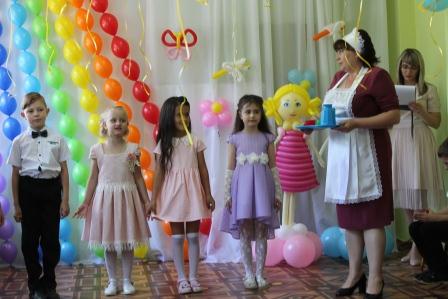    Праздник стал поистине волнительным и запоминающимся, как для детей, так и для родителей, которые так же, принимали активное участие в конкурсах.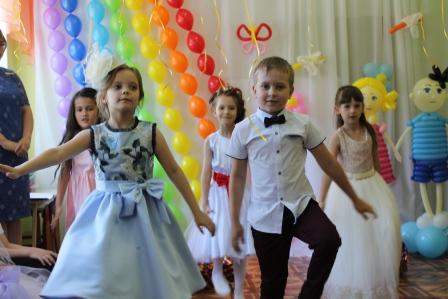 Самым трогательным моментом праздника стал танец воспитанниц с папами.Виновников торжества  пришли поздравить малыши.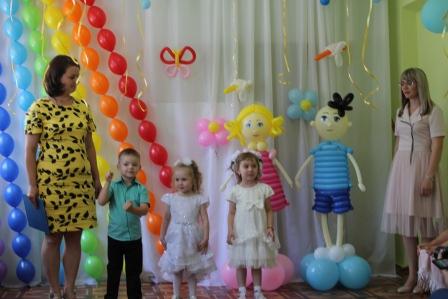   После праздничной программы выпускникам были вручены дипломы об окончании дошкольного учреждения, грамоты за участие  в конкурсах, подарки от родителей. Так же, по традиции, выпустили в небо воздушные шары. Затем детей ждал сладкий стол.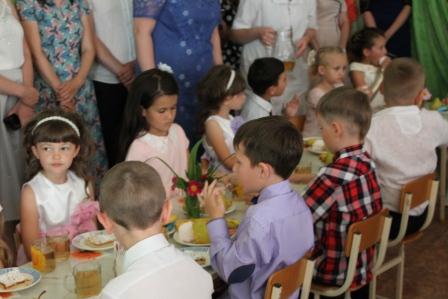 